ИНФОРМАЦИОННОЕ ПИСЬМО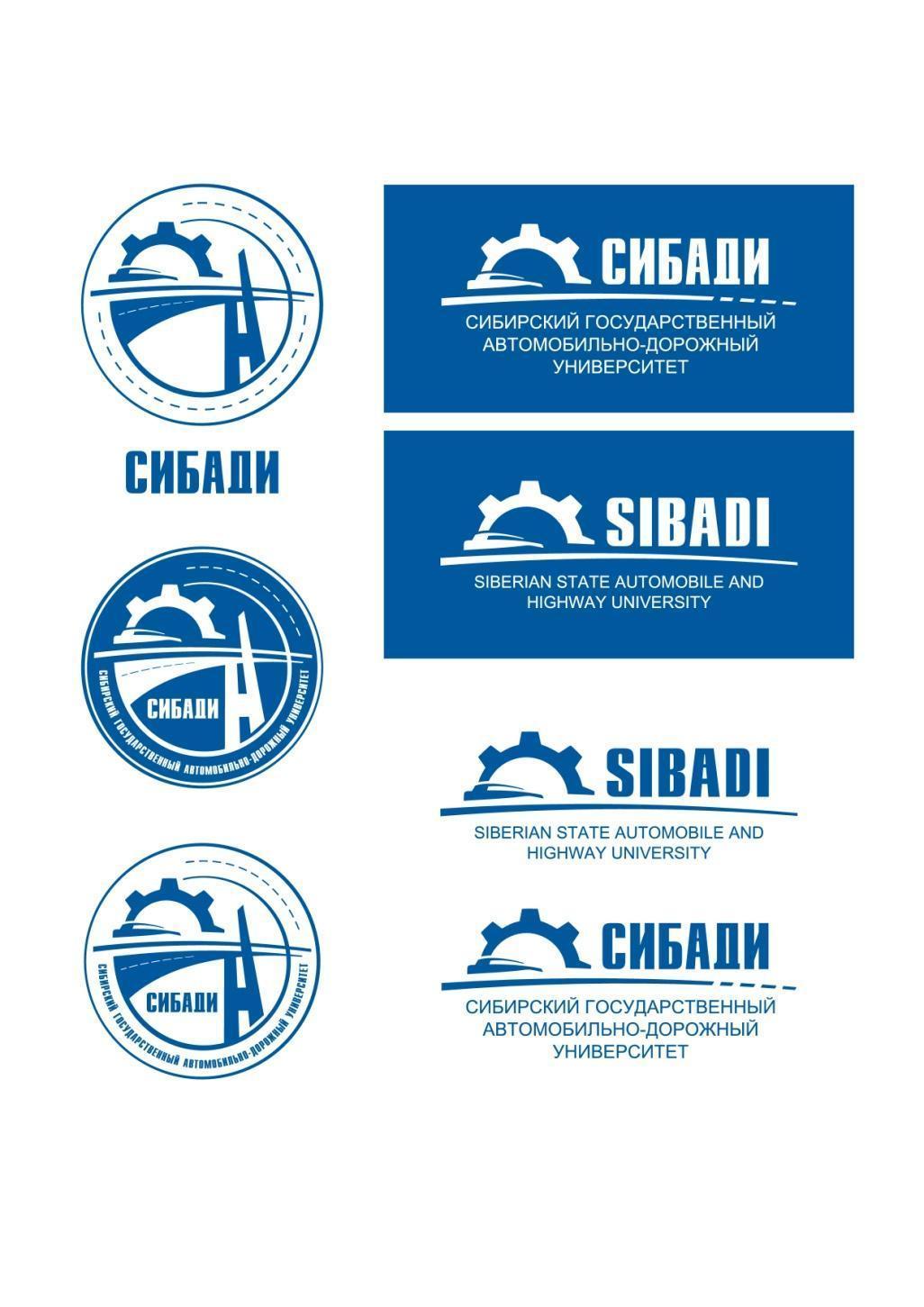 Федеральное государственное бюджетное образовательное учреждение высшего образования «Сибирский государственный автомобильно-дорожный университет (СибАДИ)» Институт информационных систем, экономики и управления06 октября-07 октября 2022 г. проводитII МЕЖДУНАРОДНУЮ НАУЧНО-ПРАКТИЧЕСКУЮ КОНФЕРЕНЦИЮ«ЦИФРОВИЗАЦИЯ И КИБЕРБЕЗОПАСНОСТЬ: СОВРЕМЕННАЯ ТЕОРИЯ И ПРАКТИКА»,Основные направления работы конференции:ИТ-образование в современном миреПрименение информационных технологий на транспорте, в логистике, в строительстве.Разработка ПО в условиях Индустрии 4.0Модели и методологии разработки ПО: традиционные и гибкие подходы.Современные технологии программирования: языки программирования, фреймворки, паттерны.Разработка программных продуктов на платформе 1С.Разработка мобильных приложений.Web-разработка.Системы реального времени.Тестирование программного обеспечения.Информационные технологии в физической культуре и спорте. Автоматизация процессов информационной безопасности.Облачные ИБ-сервисы.Современные средства защиты информации.Безопасность информационных технологий.Информационно-психологическая безопасность.Компьютерная экспертиза.Правовые аспекты кибербезопасности.Современные проблемы защиты персональных данных. Язык науки и техникиГуманитарная подготовка в условиях цифровой трансформации образованияЦифровая экономикаИнновационные технологии в управлении качествомСекции конференции:Цифровая трансформация: наука, образование, управление качеством.Тенденции и практики разработки программного обеспечения.Перспективные направления исследований в сфере кибербезопасности.Актуальные проблемы и перспективы развития цифровой экономики.Цифровые технологии в развитии транспортно-логистического комплекса.Культура и общество в эпоху цифровизации: социально-гуманитарные и практические аспекты.Организационный комитет Жигадло А. П., ректор СибАДИ – председатель. Корчагин П. А., проректор по научной работе и цифровой трансформации СибАДИ – заместитель председателя. Члены организационного комитета: Кузнецова В.Н., проректор по образовательной деятельности СибАДИ; Чебакова Е.О., директор института «Информационные системы, экономика и управление» СибАДИ;Хаирова С.М., директор Института магистратуры и аспирантуры СибАДИ;Семенова З.В., заведующий кафедрой «Информационная безопасность» СибАДИ;Романенко Е.В., заведующий кафедрой «Экономика, логистика и управление качеством» СибАДИ;Ревенко Е.М., заведующий кафедрой «Физическая культура и спорт» СибАДИ;Цыгулева М.В, заведующий кафедрой «Иностранные языки» СибАДИ;Привалова Ю.И., заведующий кафедрой «Физика и математика» СибАДИ;Рыбникова И.Ю., заведующий кафедрой «Философия и история» СибАДИ;Пестова С.Ю., и.о. заведующего кафедрой «Цифровые технологии» СибАДИ;Мочалин С.М., профессор кафедры «Логистика» СибАДИ;Мещеряков В.А.,  профессор кафедры «Прикладная информатика»;Соловьев А.А., профессор кафедры «Автоматизированные системы и информационные технологии» СибАДИ;Курдюмов К.Е., президент Ассоциации «ИТ-Кластер Сибири»;Киличева Ф.Б., заведующий кафедрой «Узбекский язык и литература», Ташкентский институт инженеров ирригации и механизации сельского хозяйства (НИУ «ТИИИМСХ»), Ташкент;Тимофеечев А.М., советник губернатора Омской области;Ялунер Е. В., заведующий кафедрой «Экономика предпринимательства» СПбГЭУ, главный научный сотрудник Института проблем региональной экономики РАН;Хаиров Б.Г., и.о. ректора ФГБОУ ВО «Сибирский государственный университет телекоммуникаций и информатики». Новосибирск;Новиков С.Н., заведующий кафедрой «Безопасность и управление в телекоммуникациях» ФГБОУ ВО «Сибирский государственный университет телекоммуникаций и информатики». Новосибирск;Каталинич Бранко (Katalinic Branko), профессор Венского университета технологий д-р техн. наук;Попова С.В. заместитель Генерального директора по экономике АО Транснефть-Метрология, Москва.В период конференции будет представлен интерактивный выставочный стенд, на котором будут представлены материалы Института информационных систем, экономики и управления, информация о проектах, реализуемых сотрудниками и студентами института и университета.Приложение 1 Регистрационная формаРегистрация участников конференции и приём докладов производится только в электронном виде на сайте конференции 3 https://conf.sibadi.org/confieu2022/Электронную регистрационную форму заполняет только один из авторов. В ней указываются: - Ф.И.О. автора (полностью).- Место работы (учёбы) автора с указанием должности, учёной степени, учёного звания; группы (для студентов, магистрантов и аспирантов). При наличии соавторов (не более 2): - Ф.И.О. всех соавторов (полностью). - место работы (учёбы) всех соавторов с указанием должности, учёной степени, учёного звания; группы (для студентов, магистрантов и аспирантов). - Форма участия.- Форма доклада.- Название доклада- Название секции. - Телефон автора. - E-mail автора.К регистрационной форме прикрепляются файлы следующих документов:электронный вариант доклада в формате *.docx;фотография каждого автора в формате *.jpeg (в случае согласия автора на ее размещение на сайте конференции).Приложение 2 Требования к оформлениюОбъём рукописи должен быть не менее 4 страниц и не должен превышать 8 страниц, включая таблицы и графический материал. Рукопись должна содержать не более 5 рисунков и (или) 5 таблиц. Количество авторов не должно превышать четырех. Формат А4, шрифт «Arial» (10 пт), отступ первой строки 0,5 см, межстрочный интервал одинарный. Поля: везде 2 см. По тексту обязательны ссылки на источники информации - оформляются числами, заключенными в квадратных скобках, например: [1]. Заголовок. На первой странице указываются: индекс по универсальной десятичной классификации (УДК) (размер шрифта 10 пт) – слева в верхнем углу; Далее по центру полужирным шрифтом размером 12 пт прописными буквами печатается название статьи (на русском и английском языках), ниже обычным шрифтом (12 пт.) – инициалы, фамилия автора (на русском и английском языках). Указывается учёное степень, звание, группа – для магистрантов, аспирантов. Далее указывается организация, где работает (учится) автор(ы) доклада. Через строку помещается текст аннотации на русском языке, ещё через строку – ключевые слова. Аннотация (на русском и английском языках). Начинается словом «Аннотация» с прописной буквы (шрифт полужирный, курсив, 10 пт); точка; затем с прописной буквы текст (курсив, 10 пт). Аннотация не должна содержать ссылки на разделы, формулы, рисунки, номера цитируемой литературы. Объем аннотации – 6-7 строк. Ключевые слова (на русском и английском языках) помещаются после слов «ключевые слова» (размер шрифта 10 пт), (двоеточие) и должны содержать не более 5 семантических единиц. Основной текст рукописи набирается шрифтом 10 пт. Библиографический список. В тексте должны содержаться ссылки на источники информации. Печатается по центру заглавие «Библиографический список» (размер шрифта 10 пт) и через строку помещается пронумерованный перечень источников в порядке ссылок по тексту в соответствии с действующим ГОСТом Р 7.0.100–2018 к библиографическому описанию. В одном пункте перечня следует указывать только один источник информации. Количество ссылок в библиографическом списке должно быть не менее 5. Формулы необходимо набирать в редакторе формул Microsoft Equation. Перенос формул допускаются на знаках «плюс» и «минус», реже – на знаке «умножение». Эти знаки повторяются в начале и в конце переноса. Следует нумеровать только те формулы, на которые есть ссылки в тексте (нумерация сквозная по всей работе арабскими цифрами). Номер формулы заключают в круглые скобки у правого края страницы. Рисунки, схемы и графики, таблицы предоставляются в электронном виде включенными в текст, в стандартных графических форматах с обязательной подрисуночной подписью. Должны быть пронумерованы (Таблица 1 – Заголовок, Рисунок 1 – Наименование), озаглавлены (таблицы должны иметь заглавие, выравнивание по левому краю, а иллюстрации – подрисуночные подписи, выравнивание по центру). В основном тексте должны содержаться лишь ссылки на них: на рисунке 1……, Таблицы предоставляются в редакторе Word. Отсканированные версии рисунков, схем, таблиц и формул не допускаются. Приложение 3 Пример оформления доклада конференции на русском языкеУДК ……. (указать номер)НАЗВАНИЕ ДОКЛАДАИ.И. Иванов, учёное звание, учёная степеньФедеральное государственное бюджетное образовательное учреждение высшего образования «Сибирский государственный автомобильно-дорожный университет (СибАДИ)», Омск, РоссияАннотация. Русский язык (шрифт Arial, высота шрифта 10, курсив). Аннотация не должна содержать ссылки на разделы, формулы, рисунки, номера цитируемой литературы.                      Объем аннотации – 6-7 строк.Ключевые слова: Русский язык (шрифт Arial, высота шрифта 10, курсив, не более 5 семантических единиц).НАЗВАНИЕ ДОКЛАДА НА АНГЛИЙСКОМ ЯЗЫКЕI.I. Ivanov, учёное звание, учёная степень на английском языкеFederal State Budget Educational Institution of Higher Education«The Siberian State Automobile and Highway University», Omsk, RussiaAbstract. Английский язык (шрифт Arial, высота шрифта 10, курсив). Keywords: Английский язык (шрифт Arial, высота шрифта 10, курсив, не более 5 семантических единиц).Введение …….Основная часть …….Формулы необходимо набирать в редакторе формул Microsoft Equation. Перенос формул допускаются на знаках «плюс» и «минус», реже – на знаке «умножение». Эти знаки повторяются в начале и в конце переноса. Следует нумеровать только те формулы, на которые есть ссылки в тексте (нумерация сквозная по всей работе арабскими цифрами). Номер формулы заключают в круглые скобки у правого края страницы.Рисунки, схемы и графики, таблицы предоставляются в электронном виде включенными в текст, в стандартных графических форматах с обязательной подрисуночной подписью. Должны быть пронумерованы (Таблица 1 – Заголовок, Рисунок 1  – Наименование), озаглавлены (таблицы должны иметь заглавие, выравнивание по левому краю, а иллюстрации – подрисуночные подписи, выравнивание по центру). В основном тексте должны содержаться лишь ссылки на них: на рисунке 1……,Заключение …….Библиографический списокБиблиографический список оформляется в соответствии с действующим ГОСТом Р 7.0.100-2018 к библиографическому описанию. Количество ссылок в библиографическом списке должно быть не менее 5 (шрифт Arial, высота шрифта 10).Ключевые вопросы организации конференцииКлючевые вопросы организации конференцииУсловия участия в конференцииЯзыки конференции: русский и английский.Участие в конференции и публикация статей: бесплатное.К публикации принимаются доклады преподавателей, научных сотрудников, специалистов-практиков, аспирантов, а также студентов и магистрантов.Все доклады будут проходить процедуру проверки через систему "АНТИПЛАГИАТ". Заимствование не более 25 %, самоцитирование не более 50 % (по данным системы Антиплагиат sibadi.antiplagiat.ru).Количество докладов от одного участника не более 3. Число авторов одного доклада не более 4. Требования к оформлению – приложение 2. Пример оформления доклада конференции – приложение 3. Оргкомитет оставляет за собой право не включать в сборник доклады, оформленные не по требованиям, не соответствующие научному уровню и тематике конференции, не прошедшие проверку на антиплагиат.Ответственность за содержание материалов несут авторы докладов.Формы участия в конференции:Формы участия: очное, онлайнДоклад на пленарном заседании (15 мин.). Секционный доклад (10 мин.).Публикация статьи.Доклады на русском и английском языках объемом  от 4 страниц до 8 страниц, включая таблицы и графический материал, будут опубликованы в сборнике трудов конференции, проиндексированном в РИНЦ. Этапы подготовки конференцииПрием докладов и статей – до 30.09.2022.  Формирование программы конференции – 01.10.2022  Издание сборника  материалов конференции в электронном виде – 20.10.2022.Включение сборника материалов конференции в РИНЦ (Российский индекс научного цитирования) и размещение на портале Научной электронной библиотеки (www.elibrary.ru) – 16.12.2022.Организация участия в конференцииПодача докладов и регистрация участников проводится до 30 сентября 2022 г. Регистрация участников конференции и приём докладов производится только в электронном виде на сайте конференции https://conf.sibadi.org/confiseu2022/ (приложение 1).КонтактыТребования к формату докладов представлены на сайте конференции: https://conf.sibadi.org/confiseu2022/Адрес для переписки: 644080, Россия,   г. Омск, пр. Мира, д. 5 (каб. 2.359)Телефон для справок: +7 (3812) 24-16-97; +7 (3812) 65-17-63Электронная почта: confiseu2022@gmail.com 